Муниципальное бюджетное общеобразовательное учреждение «Гальбштадтская средняя общеобразовательная школа» «Красноармейская ООШ» - филиал МБОУ «Гальбштадтская СОШ»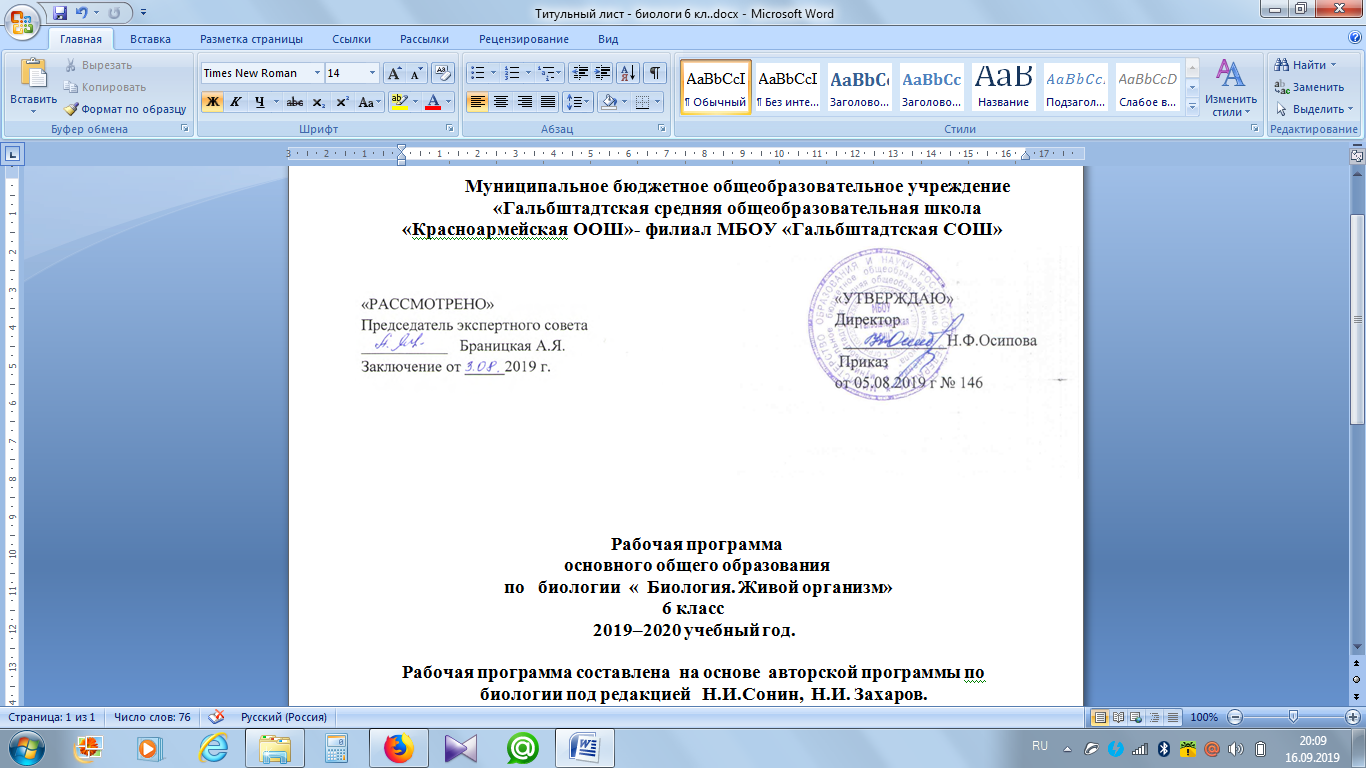 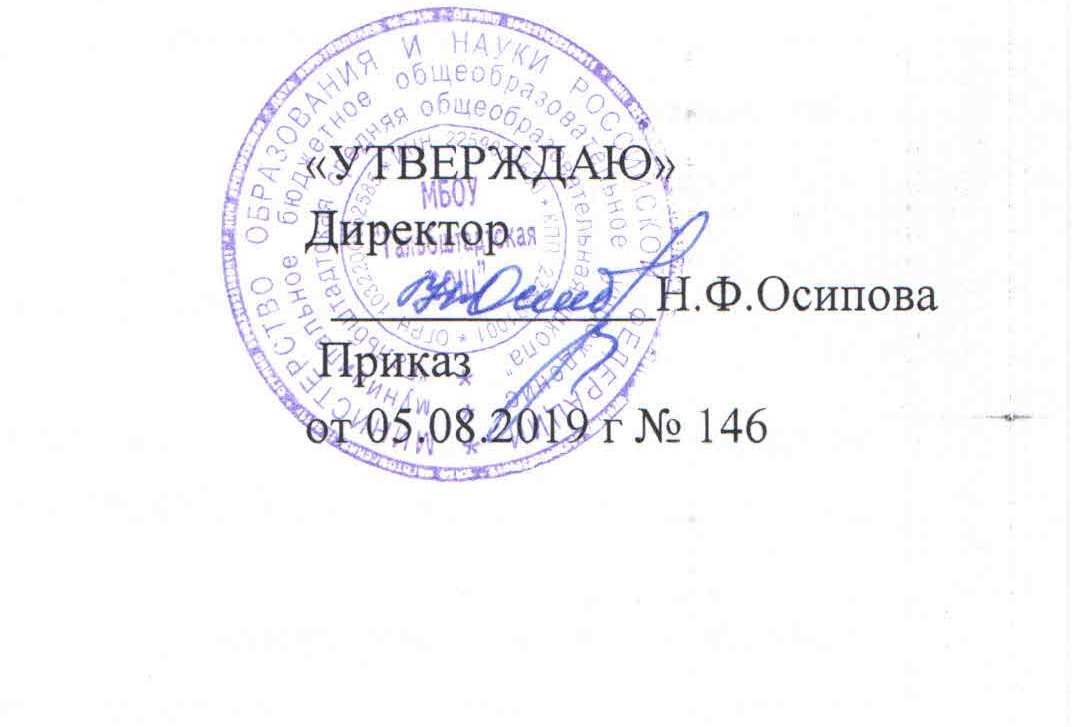 Рабочая программа          основного общего образования       по изобразительному искусствудля 5 класса,базовый уровень,2019–2020 учебный годРабочая программа составлена на основе авторской программыпо изобразительному искусству Б. М. Неменского, Л.А. Неменской, Н. А. Горяяева, А. С. Питерских.Программу составила:Иокерс М.В.,учитель изобразительного искусствап. Красноармейский 2019г.ПОЯСНИТЕЛЬНАЯ ЗАПИСКАРабочая программа составлена в соответствии с нормативными документами:- Федеральный перечень учебников, рекомендуемых к использованию при реализации имеющих государственную аккредитацию образовательных программ начального общего, основного общего, среднего общего образования (утв. приказом Министерства образования и науки РФ от 31 марта 2014 г. № 253) с изменениями.- Основная образовательная программа (начального, основного, среднего) общего образования МБОУ «Гальбштадтская СОШ» Немецкого национального района Алтайского края (приказ от 05 августа 2019г. №146)- Учебный план (начального, основного, среднего) общего образования МБОУ «Гальбштадтская СОШ» 2019-2020 учебный год (приказ от 05 августа 2019г. №146)- Календарный учебный график МБОУ «Гальбштадтская СОШ» на 2019-2020 учебный год (приказ от 05 августа 2019г. №146) - Положение о рабочей программе учебных предметов, направленных на достижение образовательных результатов в соответствии с требованиям ФГОС и ФкГОС (утв. приказом директора от 01 августа 2018г. №193)Методические материалыРабочие программы. Предметная линия учебников под редакцией Б. М. Неменского. 5—8 классы : учеб. пособие для общеобразоват. организаций / [Б. М. Неменский, Л. А. Неменская, Н. А. Горяева, А. С. Питерских]. — 44е изд. — М. : Просвещение,2016Уроки изобразительного искусства. Декоративно - прикладное искусство в жизни человека. Поурочные разработки. 5 класс / Н. А. Горяева; под ред. Б. М. Неменского. — M.: Просвещение, 2012.Учебник изобразительное искусство. Декоративно - прикладное искусство в жизни человека 5 класс/ под ред. Б. М. Неменского. — M.: Просвещение, 2011Сроки реализации программы: 2019-2020 учебный годКоличество часовСогласно	базисному	учебному	(образовательному)	плану	образовательных	учреждений	РФ	всего	на	изучение	предмета«Изобразительное искусство» в  5 классе выделяется 35 часов (1 ч в неделю, 35 учебных недель).Основная цель развитие визуально-пространственного мышления учащихся как формы эмоционально-ценностного, эстетического освоения мира, как формы самовыражения и ориентации в художественном и нравственном пространстве и культуры.Задачи изучения: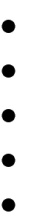 Формирование опыта смыслового и эмоционально ценностного восприятия образа реальности и произведений искусства;Освоение художественной культуры как формы материально выражения в пространственных формах духовных ценностей;Формирование понимания эмоционального и ценностного смысла визуально-пространственной формы;Развитие творческого опыта как формирование способности к самостоятельным действиям в ситуации неопределенности;Формирование активного, заинтересованного отношения к традициям  культуры как к смысловой, эстетической и личностно-значимой ценности;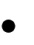 Воспитание	уважения	к	истории	культуры	своего	Отечества,	выраженной	в	архитектуре,	изобразительном	искусстве,	внациональных образах предметно-материальной и пространственной среды и понимании красоты человека; Развитие способности ориентироваться в мире современной художественной культуры;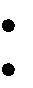 Овладение	средствами	художественного	изображения	как	способом	видеть	реальный	мир,	как	способностью	к	анализу	иструктурированию визуального образа на основе его эмоционально-нравственной оценки;Овладение	основами	культуры	практической	работы	различными	художественными	материалами	и	инструментами	дляэстетической организации и оформления школьной, бытовой и производственной среды.Методическая основа: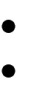 опора на практическую деятельность ребенка и возвышение еѐ до уровня творчества;подход к преподаванию как живому, образному процессу, чутко реагирующему на внутренний мир ребенка конкретного возраста(субъективный фактор), внешние социальные и культурные изменения (объективный фактор);проникновение в духовную, эстетическую, художественную природу искусства и в отношения человека и природы;активизация проектных форм мышления как основа укрупнения педагогических задач развития.Формы организации процесса обучения:групповая;коллективная;парная;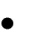 индивидуальнаяВиды деятельности и используемые материалы:работа на плоскости: гуашевые и акварельные краски, цветные мелки, пастель, цветные карандаши, тушь;работа на плоскости и пространстве: лепка из глины или пластилина; художественное конструирование и дизайн – созданиегеометрических форм из бумаги, использование готовых объемных форм (коробок разной величины, пузырьков, пластмассовыхформ, упаковок), природного материала (веток, листьев, почек, камней, ракушек и др.);декоративно  прикладные  виды  деятельности:  стилизация  и  обобщение  природных  форм  и  декорировании  с  применениемразнообразных материалов (краски, фломастеры, карандаши, цветная бумага, ткань) и техник (аппликация, роспись, коллаж)Методы обучения: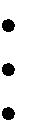 Словесные методы: рассказ, объяснение, беседа.Наглядные методы: наблюдение, демонстрация наглядных пособий, предметов, использование ИКТ.Практические методы: творческие работы учащихся, проблемное обучение.Приемы обучения:Формат — выбор размера и формы листа в зависимости от замысла.Приемы работы простым карандашом, ластиком; средства графического выражения (штрих, линия, пятно); приемы работы акварельными красками: смешивание, густота красок.Работа с палитрой.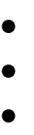 Приемы работы «по сухому», «по сырому», техника акварели в соединении с восковым рисунком.Поиск композиции рисунка или аппликации с использованием ритма и симметрии.Ознакомление со строением фигуры человека, животного; строением и принципом движения конечностей (проволочная модель, плоская подвижная модель из картона).Явления наглядной перспективы: зрительное уменьшение удаленных предметов; пол и задняя стена комнаты; высота горизонта.Создание двупланной композиции.Работа с контрастами: размер, форма, цвет.Смешение цвета: контрастная и нюансная гаммыЗанятия разных направлений чередуются.Основные педагогические технологии обучения:Традиционное обучениеИнтерактивные подходыТворческие заданияРабота в малых группахИзучение и закрепление нового материала (работа с наглядными пособиями)Компьютерные технологии обученияЦенностные ориентиры содержания предмета «Изобразительное искусство».При преподавании предмета активно используется системно-деятельностный подход, который предполагает формирование и развитие определенных качеств личности, что соответствует требованиям, предъявляемым к общему содержанию предмета:воспитание толерантности и уважения к другим культурам и народным традициям;развитие желания знакомиться с произведениями искусства и активно проявлять себя в творчестве (мотивация);общекультурное и личностное развитие учащегося; формирование графической грамоты и учебных действий, обеспечивающих успешное усвоение содержание предмета (практика и восприятие);воспитание познавательной культуры в разных видах изобразительной деятельности в соответствии с возрастными возможностямиучащихся; духовно-нравственное	и интеллектуальное воспитание в условиях интегрированного обучения и полихудожественноговоспитания;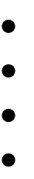 воспитание патриотических чувств, развитие желания осваивать национальные традиции;развитие основ научных знаний об окружающей  действительности в искусстве, о взаимосвязях объектов;совершенствование индивидуальных способностей;формирование умения планировать свою деятельность и культуру труда; развитие эмоционально-ценностного восприятия произведений искусства, эстетического кругозора, эстетической культуры личности, интереса к художественной культуре; формирование умения оценивать с художественной точки зрения произведения искусства.Общая характеристика учебного предметаОпределяющими характеристиками данной программы являются интеграция искусств и полихудожественное развитие школьника.Данная программа учитывает передовой опыт современных направлений педагогики искусства в области художественного образования школьников, научно-методические концепции, технологии обучения, а также изменения культурного пространства России, появление новых имен, тенденций, произведений искусства.Фактор развития реализуется в программе посредством развития дифференцированного зрения, освоения выразительности художественно- образного языка изобразительного искусства, приоритетности самостоятельной художественно-творческой деятельности школьника, восприятия разных видов искусства.Содержание программы и заложенные в ней педагогические возможности требуют переноса акцента с научения изобразительным навыкам на творческое проявление каждого ребенка в искусстве. Задача всемерного развития детских творческих способностей решается при живом участии в творчестве самих школьников. На этом основаны предлагаемые в программе задания, требующие разнообразия художественных действий с формой, пространством, цветом, звуком, словом. Творческая устремленность детей находит разрешение в пространственном движении, социоигровых методах работы в условиях сотворчества учителя и учащихся. Искусство в школе выступает в качестве условия и механизма познания мира, которые предполагается реализовать на основе учета возрастных характеристик учащихся, оптимально созвучных каждому возрасту мыслительных процессов — художественно-образное, художественно-действенное и логические формы мышления.Обоснование выбора УМКДанная рабочая программа обеспечена учебно-методическим комплектом «Изобразительное искусство. Декоративно-прикладное искусство в жизни человека.5 класс». Под редакцией Б.М.Неменского. М.: Просвещение. УМК предполагает организацию процесса обучения в форме учебного диалога (диалогичность процесса образования) включает ориентировку учителя на демократический стиль взаимоотношений учителя и ученика; предоставление ребенку права на ошибку, собственное мнение, выбор учебного задания и партнера по деятельности.Планируемые результаты освоения предметаЛичностные результаты освоения основной образовательной программы по изобразительному искусству:У пятиклассника продолжится:формирование понятия и представления о национальной культуре, о вкладе своего народа в культурное и художественное наследие мира;формирование интереса и уважительного отношения к культурам разных народов, иному мнению, истории и культуре других народов;развитие творческого потенциала ребенка, активизация воображения и фантазии;развитие этических чувств и эстетических потребностей, эмоционально-чувственного восприятия окружающего мира природы и произведений искусства; пробуждение и обогащение чувств ребенка, сенсорных способностей детей;воспитание интереса детей к самостоятельной творческой деятельности; развитие желания привносить в окружающую действительность красоту; развитие навыков сотрудничества в художественной деятельности.Метапредметные результаты:Метапредметные результаты характеризуют уровень сформированности универсальных учебных действий учащихся, проявляющихся в познавательной и художественно-творческой деятельности:Познавательные результаты:умение самостоятельно определять цели своего обучения, ставить и формулировать для себя новые задачи обучения, развивать мотивы и интересы в своей познавательной деятельности; умение ориентироваться в художественном, смысловом и ценностном пространстве декоративно-прикладного искусства, отражающего своѐ время, господствующие идеи, личность творца; умение самостоятельно планировать пути достижения цели, в том числе и альтернативные; осознанно выбирать наиболее эффективные способы решения учебных, творческих и познавательных задач (ученик сам выбирает художественный материал для создания выразительного образа, организует самостоятельную поисковую исследовательскую деятельность по выбранной тематике, используя для этого книги, журналы, а также электронные ресурсы, учится самостоятельно работать с познавательной информацией); умение ориентироваться в традиционном прикладном искусстве, самостоятельно или во взаимодействии со взрослыми (родители) осуществлять поиск ответов на вопросы поликультурного характера (сравнивать, уметь объяснять, в чѐм различие, например, жилища, одежды, предметов быта народов Древнего Египта, средневековой Западной Европы, Франции 17 века, чем это обусловлено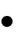 т. п.).Регулятивные результаты:умение осознанно действовать в соответствии с планируемыми результатами, осуществлять контроль своей деятельности в процесседостижения результата, взаимный контроль в совместной деятельности (в процессе выполнения коллективных художественно-творческих работ);умение оценивать результат — вариативное художественное решение поставленной учебной задачи, а также личные, творческиевозможности при еѐ решении, умение адекватно воспринимать оценку взрослого и сверстников;владение основами самоконтроля, самооценки, умение принимать необходимое решение, осуществлять осознанный выбор в учебнойпознавательной деятельности (выбор направления поисковой деятельности, традиционных образов и мотивов, элементов декора в художественно-практической деятельности, выбор наиболее эффективных способов осуществления декоративной работы в материале);умение на основе сравнительного анализа делать итоговые обобщения, устанавливать аналогии (например, общее в образном решении фронтона избы и верхней части женского праздничного костюма), классифицировать произведения классического декоративно-прикладного искусства по художественно-стилистическим признакам.Коммуникативные результаты:умение организовывать учебное сотрудничество и совместную деятельность с учителем и сверстниками; умение договариваться в процессе распределения функций и ролей при выполнении совместных работ, находить общее решение на основе согласования позиций, отражающих индивидуальные интересы; формулировать, аргументировать и отстаивать своѐ мнение.Предметные результаты освоения программы по изобразительному искусству.У пятиклассника продолжится:формирование устойчивого интереса к изобразительному творчеству; способность воспринимать, понимать, переживать и ценить произведения изобразительного и других видов искусства;развитие индивидуального чувства формы и цвета в изобразительном искусстве, сознательного использования цвета и формы в творческих работах;развитие коммуникативного и художественно-образного мышления детей в условиях полихудожественного воспитания;воспитание проявления эмоциональной отзывчивости, развитие фантазии и воображения детей;формирование умения использовать в собственных творческих работах цветовых фантазий, форм, объемов, ритмов, композиционных решений и образов;формирование представлений о видах пластических искусств, об их специфике; овладение выразительными особенностями языка пластических искусств (живописи, графики, декоративно-прикладного искусства, архитектуры и дизайна);умение воспринимать изобразительное искусство и выражать свое отношение к художественному произведению; использование изобразительных, поэтических и музыкальных образов при создании театрализованных композиций, художественных событий, импровизации по мотивам разных видов искусства.формирование нравственных, эстетических, этических, общечеловеческих, культурологических, духовных аспектов воспитания на уроках изобразительного искусства.Требования к уровню подготовки учащихсяПятиклассник научится:различать основные виды художественной деятельности (рисунок, живопись, скульптура, декоративно- прикладное искусство) и участвовать в художественно- творческой деятельности, используя различные художественные материалы и приемы работы с ними для передачи собственного замысла;различать основные виды и жанры пластических искусств;эмоционально  -  ценностно  относиться  к  природе,  человеку,  обществу;  различать  и  передавать  в  художественно-  творческойдеятельности характер, эмоциональные состояния и свое отношение к ним средствами художественного образного языка;узнавать, воспринимать, описывать и эмоционально оценивать шедевры российского и мирового искусства, изображающие природу,человека, различные стороны окружающего мира и жизненных явлений;приводить примеры одного- двух ведущих художественных музеев России и художественных музеев своего региона;создавать простые композиции на заданную тему на плоскости и в пространстве;использовать выразительные средства изобразительного искусства: композицию, форму, ритм, линию, цвет, объем, фактуру;различные художественные материалы для воплощения собственного художественно- творческого замысла;различать основные и составные, теплые и холодные цвета; использовать их для передачи художественного замысла в собственнойучебно- творческой деятельности;наблюдать, сравнивать, сопоставлять и анализировать пространственную форму предмета; изображать предметы различной формы;использовать	простые	формы	для	создания	выразительных	образов	в	живописи,	скульптуре,	графике,	художественномконструировании;использовать  декоративные  элементы,  геометрические,  растительные  узоры  для  украшения  своих  изделий  и  предметов  быта;использовать ритм и стилизацию форм для создания орнамента; передавать в собственной художественно- творческой деятельностиспецифику стилистики произведений народных художественных промыслов в Россиивыбирать художественные материалы, средства художественной выразительности для создания образов природы, человека, явлений и передачи своего отношения к ним; решать художественные задачи (передавать характер и намерения объекта – природы, человека, сказочного героя, предмета, явления и т.д. – в живописи, графике и скульптуре, выражая свое отношение к качествам данного объекта) с опорой на правила перспективы, цветоведения, усвоенные способы действия.Пятиклассник получит возможность научиться:воспринимать  произведения  изобразительного  искусства,  участвовать  в  обсуждении  их  содержания  и  выразительных  средств,различать сюжет и содержание в знакомых произведениях;видеть проявления прекрасного в произведениях искусства (картины, архитектура, скульптура и т.д. в природе, на улице, в быту);высказывать  аргументированное  суждение  о  художественных  произведениях,  изображающих  природу  и  человека  в  различныхэмоциональных состояниях;пользоваться средствами выразительности языка живописи, графики, скульптуры, декоративно- прикладного искусства, художественного конструирования в собственной художественно- творческой деятельности; передавать разнообразные эмоциональные состояния, используя различные оттенки цвета, при создании живописных композиций на заданные темы;оделировать новые формы, различные ситуации путем трансформации известного, создавать новые образы природы, человека,фантастического существа и построек средствами изобразительного искусства;видеть, чувствовать и изображать красоту и разнообразие природы, человека, зданий, предметов;изображать пейзажи, натюрморты, выражая к ним свое отношение;изображать многофигурные композиции на значимые жизненные темы и участвовать в коллективных работах на эти темы; применять художественные умения, знания и представления о пластических искусствах для выполнения учебных и художественно-практических задач, использовать в творчестве различные ИКТ - средства.Содержание учебного курсаРаздел 1 (8 часов)Древние корни народного искусстваИстоки образного языка декоративно-прикладного искусства. Крестьянское прикладное искусство – уникальное явление духовной жизни народа. Связь крестьянского искусства с природой, бытом, трудом, эпосом, мировосприятием земледельца.Условно-символический язык крестьянского прикладного искусства. Форма и цвет как знаки, символизирующие идею целостности мира в единстве космоса-неба, земли и подземно-подводного мира, а также идею вечного развития и обновления природы. Разные виды народного прикладного искусства; резьба и роспись по дереву, вышивка и народный костюм.Раздел 2 (8 часов)Связь времен в народном искусствеФормы бытования народных традиций в современной жизни. Общность современных традиционных художественных промыслов России и их истоки.Главные отличительные признаки изделий традиционных художественных промыслов (форма, материал, особенности росписи, цветовой строй, приемы письма, элементы орнамента). Следование традиции и высокий профессионализм современных мастеров художественных промыслов.Единство материалов, формы, декора, конструктивных декоративных изобразительных элементов произведениях народных художественных промыслов.Раздел 3 (12 часов)Декор – человек, общество, время.Роль декоративных искусство в жизни общества, в различении людей по социальной принадлежности, в выявлении определенных общностей людей. Декор вещи как социальный знак, выявляющий, подчеркивающий место человека в обществе.Влияние господствующих идей, условий жизни людей разных стран и эпох на образный строй произведений декоративно-прикладного искусства.Особенности декоративно-прикладного искусства Древнего Египта, Китая, Западной Европы 17 века.Раздел 4 (7 часов)Декоративное искусство в современном мире..Разнообразие современного декоративно-прикладного искусства (керамика, стекло, металл, гобелен, батик и многое другое). Новые черты современного искусства. Выставочное и массовое декоративно-прикладное искусство.Тяготение современного художника к ассоциативному формотворчеству, фантастической декоративности, ансамблевому единству предметов, полному раскрытию творческой индивидуальности. Смелое экспериментирование с материалом, формой, цветом, фактурой. Коллективная работа в конкретном материале – от замысла до воплощения.Календарно – тематический план 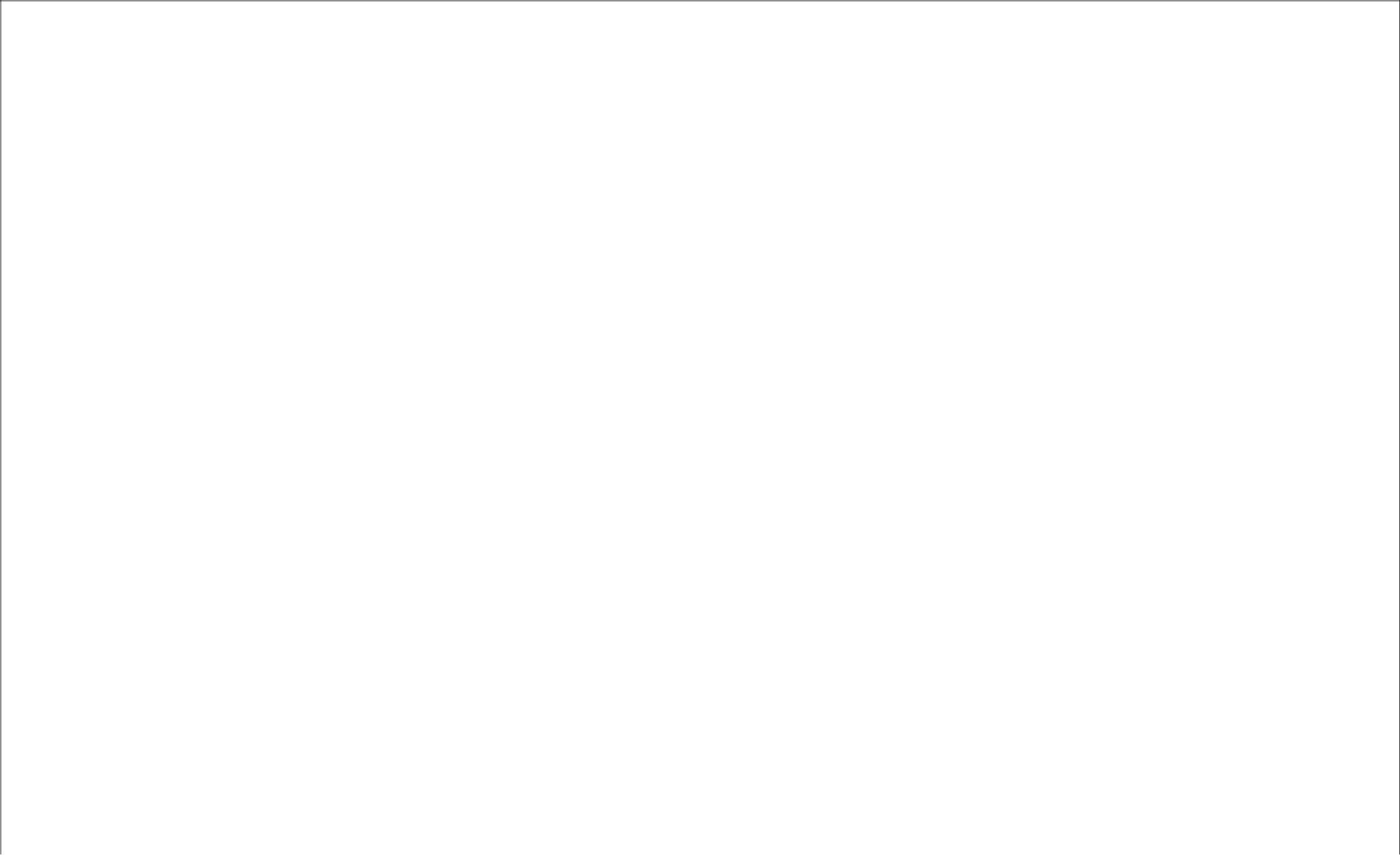 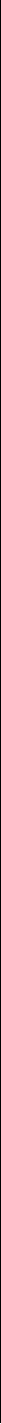 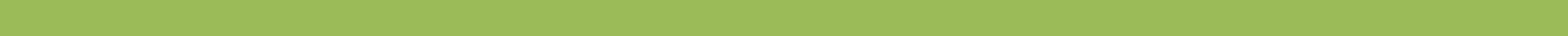 Раздел 3. Декор – человек, общество, время (12 часов)Лист внесения измененийЛист экспертизы рабочей программы учебного предмета, курсаУчебный предмет_изобразительное искусство_______________,         ___5____классСоставитель программы__Иокерс Марина Владимировна______________________________Эксперт:______________________________________________________________________Дата заполнения:     _______________________20__г.Выводы эксперта:_______________________________________________________________________________________________________________________________________________________________«РАССМОТРЕННО»Председатель экспертного совета________________ Браницкая А.Я.Заключение от _________ 2019г.«УТВЕРЖДАЮ»Директор ___________ Н.Ф. ОсиповаПриказ № _____От «____» ______________ 2019г.№Тема урокаКол-Элементы содержанияДатаДатаурокавочасовРаздел 1.Древние корни народного искусства (8 часов)Древние корни народного искусства (8 часов)1.1.Древние образы в народном искусстве1Традиционные образы народного (крестьянского) прикладного искусства.4.09.19Солярные знаки, конь, птица, мать-земля, древо жизни как выражениемифопоэтических представлений человека о мире, как память народа. Связьобраза матери-земли с символами плодородия. Форма и цвет как знаки,символизирующие идею обожествления солнца, неба и земли нашимипредками.2.2.Убранство русской избы1Дом - мир, обжитой человеком, образ освоенного пространства. Избы севера и11.09.19средней полосы России. Единство конструкции и декора в традиционномрусском жилище. Отражение картины мира в трехчастной структуре и в декорекрестьянского дома (крыша, фронтон - небо, рубленая клеть - земля, подклеть(подпол) - подземно-водный мир).Декоративное убранство (наряд) крестьянского дома: охлупень, полотенце,причелина, лобовая доска, наличники, ставни. Символическое значениеобразов и мотивов в узорном убранстве русских изб.3.3.Внутренний мир русской избы1Деревенский  мудро  устроенный  быт.  Устройство  внутреннего  пространства18.09.19крестьянского дома, его символика  (потолок - небо,   пол - земля,   подпол -подземный мир, окна - очи, свет).Жизненно важные центры в крестьянском доме: печное пространство,красный  угол, круг предметов быта, труда и  включение их  в пространстводома. Единство пользы и красоты.4.4.Конструкция и декор предметов1Русские прялки, деревянная  резная и расписная посуда, предметы труда  —25.09.19народного бытаобласть  конструктивной  фантазии,  умелого  владения  материалом.  Единствопользы и красоты, конструкции и декора. Подробное рассмотрение различныхпредметов народного быта, выявление символического значения декоративныхэлементов.5.Русская народная вышивка1Крестьянская вышивка — хранительница древнейших образов и мотивов, их2.10.19устойчивости    и    вариативности.    Условность    языка    орнамента,    егосимволическое   значение.   Особенности   орнаментальных   построений   ввышивках  на  полотенец,  подзоров,  женских  рубах  и  др.  Связь  образов  имотивов крестьянской вышивки с природой. Символика цвета в вышивке.6.Народный праздничный костюм1Народный праздничный костюм — целостный художественный образ.9.10.19Северорусский и южнорусский комплекс одежды. Разнообразие форм иукрашений народного праздничного костюма в различных республиках ирегионах России.Свадебный костюм. Форма и декор женских головных уборов. Выражение идеицелостности мира, нерасторжимой связи земного и небесного в образном строенародной праздничной одежды.7.Народные праздничные обряды.1Календарные народные праздники — это способ участия человека, связанного16.10.19с землей, в событиях природы (будь то посев или созревание колоса), это8.Народные праздничные обряды.1с землей, в событиях природы (будь то посев или созревание колоса), это23.10.198.Народные праздничные обряды.1коллективное ощущение целостности мира. Обрядовые действия народного23.10.19праздника, их символическое значение.Активная беседа по данной проблематике сопровождается просмотромслайдов, репродукций. Урок можно построить как выступление поисковыхгрупп по проблемам народного искусства или как праздничноеимпровизационно-игровое действо в заранее подготовленном интерьеренародного жилища.Раздел 2.Связь времен в народном искусстве (8 часов)Раздел 2.Связь времен в народном искусстве (8 часов)Раздел 2.Связь времен в народном искусстве (8 часов)9.Древние образы в современных1Магическая роль глиняной игрушки в глубокой древности. Традиционные6.11.19народных игрушкахдревние образы (конь, птица, баба). Особенности пластической формы10.Древние образы в современных1глиняных игрушек, принадлежащих различным художественным промыслам.13.11.19народных игрушкахЕдинство формы и декора в игрушке. Цветовой строй и основные элементыросписи филимоновской, дымковской, каргопольской и других местных формигрушек.11.Искусство Гжели1Краткие сведения из истории развития гжельской керамики, слияние промысла20.11.19с художественной промышленностью. Разнообразие и скульптурностьпосудных форм, единство формы и декора.Особенности гжельской росписи: сочетание синего и белого, игра тонов,тоновые контрасты, виртуозный круговой мазок с растяжением, дополненныйизящной линией.12.Городецкая роспись1Краткие сведения из истории развития городецкой росписи. Изделия Городца –27.11.19национальное достояние отечественной культуры. Своеобразие городецкойросписи, единство предметной формы и декора. Бутоны, розаны и купавки —традиционные элементы городецкой росписи. Птицы и конь – традиционныемотивы городецкой росписи. Основные приемы городецкой росписи.13.Хохлома1Краткие сведения из истории развития хохломского промысла. Своеобразие4.12.19хохломской росписи. Травный узор,. Существует два типа письма: верховое ифоновое. Классическим примером «верхового» письма может служить«травка» Для «фоновой» росписи было характерно применение чѐрного иликрасного фона, тогда как сам рисунок оставался золотым.14.Жостово. Роспись по металлу1Краткие сведения из истории художественного промысла. Разнообразие форм11.12.19подносов, фонов и вариантов построения цветочных композиций, сочетание вросписи крупных, средних и мелких форм цветов.Основные приемы жостовского письма, формирующие букет: замалевок,тенежка, прокладка, бликовка, чертежка, привязка.15.Щепа. Роспись по лубу и дереву.1Дерево и береста – основные материалы в крестьянском быту. Щепная птица18.12.19Тиснение и резьба на бересте.счастья – птица света. Изделия из бересты: короба, хлебницы, набирухи дляягод, туеса – творения искусных мастеров. Резное узорочье берестяныхизделий.Мезенская роспись в украшении берестяной деревянной утвари РусскогоСевера, ее своеобразие.Изысканный графический орнамент мезенской росписи, ее праздничнаядекоративность. Сочетание красно-коричневого, красного, зеленого замалевкас графической линией – черным перьевым контуром.16.Роль народных художественных1Традиционные народные промыслы – гордость и достояние национальной25.12.19промыслов в современной жизниотечественной культуры. Промыслы как искусство художественного сувенира.Место произведений традиционных народных промыслов в современной жизнии быту.17.Зачем людям украшения1Предметы декоративного искусства несут на себе печать определенных15.01.2018.Зачем людям украшения1человеческих отношений. Украсить - значит наполнить вещь общественно22.01.20значимым смыслом, определить социальную роль ее хозяина. Эта рольсказывается на всем образном строе вещи: характере деталей, рисункеорнамента, цветовом строе, композиции.Особенности украшений воинов, древних охотников, вождя племени, царя и т.д.Задание: рассмотрение и обсуждение (анализ) разнообразного зрительногоряда, подобранного по теме; роль украшения в жизни современного человека;выполнение объемного украшения в соответствии с современными моднымитенденциями.19.Роль декоративного искусства в жизни1Роль декоративно-прикладного искусства в Древнем Египте. Подчеркивание29.01.20древнего обществавласти, могущества, знатности египетских фараонов с помощью декоративно-20.Роль декоративного искусства в жизни1прикладного искусства.5.02.20древнего обществаСимволика элементов декора в произведениях Древнего Египта, их связь смировоззрением египтян (изображение лотоса, жука-скарабея, ладьи вечностии др.).Различие одежд людей высших и низших сословий. Символика цвета вукрашениях.21.Одежда «говорит» о человеке1Декоративно-прикладное искусство Древней Греции. Древнего Рима и12.02.20Древнего Китая. Строгая регламентация в одежде у людей разных сословий.22.Одежда «говорит» о человеке1Древнего Китая. Строгая регламентация в одежде у людей разных сословий.19.02.2022.Одежда «говорит» о человеке1Символы правителей и императоров. Знаки отличия в одежде высших19.02.20чиновников. Одежды знатных горожанок, их украшения.23.Одежда «говорит» о человеке1чиновников. Одежды знатных горожанок, их украшения.26.02.2023.Одежда «говорит» о человеке1Декоративно-прикладное искусство Западной Европы ХVII века (эпоха26.02.20Декоративно-прикладное искусство Западной Европы ХVII века (эпохабарокко), которое было совершенно не похоже на древнеегипетское,древнегреческое и древнекитайское своими формами, орнаментикой, цветовойгаммой. Однако суть декора (украшений) остается та же выявлять роль людей,их отношения в обществе, а также выявлять и подчеркивать определенныеобщности людей по классовому, сословному и профессиональному признакам.Черты торжественности, парадности, чрезмерной декоративности вдекоративно-прикладном искусстве ХVII века. Причудливость формы, пышнаядекоративная отделка интерьеров, мебели, предметов быта. Костюмпридворной знати, акцент в костюме на привилегированное положениечеловека в обществе. Одежда буржуазии, простых горожан.24.О чем рассказывают нам гербы и1Декоративность, орнаментальность, изобразительная условность искусстваэмблемыгеральдики. Первые гербы в Западной Европе в Средние века. Роль геральдики4.03.204.03.204.03.204.03.20в жизни рыцарского общества. Фамильный герб – знак достоинства и символ25.О чем рассказывают нам гербы и1чести. Основные части классического герба. Формы щитов, геральдические и11.03.2011.03.2011.03.2011.03.20эмблемынегеральдические фигуры, взятые из жизни и мифологии, их символическое26.О чем рассказывают нам гербы и1значение. Преемственность цветового и символического значения элементов18.03.2018.03.2018.03.2018.03.20эмблемыгербов 17 века и современности.27.Роль  декоративного искусства в жизни1Итоговая игра-викторина с привлечением учебно-творческих работ,1.04.201.04.201.04.201.04.20человека и общества.произведений декоративно- прикладного искусства разных времен,28.Роль  декоративного искусства в жизни1художественных открыток, репродукций и слайдов, собранных поисковыми8.04.208.04.208.04.208.04.20человека и общества.группами.Раздел 4. Декоративное искусство в современном мире (7 часов)Раздел 4. Декоративное искусство в современном мире (7 часов)Раздел 4. Декоративное искусство в современном мире (7 часов)29.Современное выставочное искусство1Многообразие материалов и техник современного декоративно-прикладного15.04.2015.04.20искусства (художественная керамика, стекло, металл, гобелен, роспись по30.Современное выставочное искусство1искусства (художественная керамика, стекло, металл, гобелен, роспись по30.Современное выставочное искусство1ткани, моделирование одежды).Современное понимание красоты профессиональными художниками23.23.мастерами декоративно-прикладного искусства. Насыщенность произведений22.04.2022.04.20яркой образностью, причудливой игрой фантазии и воображения.Пластический язык материала, его роль в создании художественного образа.Творческая интерпретация древних образов народного искусства в работахсовременных художников.31.Современное выставочное искусство129.04.2029.04.2029.04.2029.04.2032.Ты сам – мастер. Декоративные игрушки из мочала.1Коллективная реализация в конкретном материале разнообразных творческих6.05.206.05.206.05.20замыслов.33.Ты сам – мастер. Витраж в оформлении интерьера школы.1замыслов.33.Ты сам – мастер. Витраж в оформлении интерьера школы.1Технология работы, постепенное, поэтапное выполнение задуманного витража.14.0513.05.2013.05.2013.05.20Выполнение эскиза будущей работы в натуральную величину. Деление общей34.Ты сам – мастер. Нарядные декоративные вазы.1Выполнение эскиза будущей работы в натуральную величину. Деление общей20.05.2020.05.2020.05.2034.Ты сам – мастер. Нарядные декоративные вазы.1композиции на фрагменты. Соединение готовых фрагментов в более крупные20.05.2020.05.2020.05.20композиции на фрагменты. Соединение готовых фрагментов в более крупныеблоки. Их монтаж в общее декоративное панно.35.Ты сам – мастер. Декоративные куклы.1блоки. Их монтаж в общее декоративное панно.27.05.2027.05.2027.05.2035.Ты сам – мастер. Декоративные куклы.1№Дата урокаТема урокаСодержание измененийОснование изменений№Критерии и показателиВыраженность критерияесть (+),  нет (-)Комментарий эксперта(при показателе «нет») Полнота структурных компонентов рабочей программы Полнота структурных компонентов рабочей программы Полнота структурных компонентов рабочей программы Полнота структурных компонентов рабочей программы1.1Титульный лист1.2.Пояснительная записка1.3.Планируемые результаты освоения учебного предмета, курса1.4.Содержание 1.5.Календарно-тематический план1.6.Лист внесения изменений в РПКачество пояснительной записки рабочей программыКачество пояснительной записки рабочей программыКачество пояснительной записки рабочей программыКачество пояснительной записки рабочей программы2.1.Отражает полный перечень нормативных документов и материалов, на основе которых составлена рабочая программа:ФГОС НОО, ФГОС  ООО, ФкГОСосновная образовательная программа школы (целевой компонент, программа развития УУД);учебный план НОО, ООО МБОУ «Гальбштадтская СОШ»;положение о рабочей программе в школе;примерная программа по учебному предмету; авторская программа по учебному предмету для соответствующего класса.2.2.Содержит информацию о количестве часов, на которое рассчитана рабочая программа в год, неделю2.3.Указаны библиографические ссылки на все документы и материалы, на основе которых составлена рабочая программа2.4. Цели и задачи изучения предмета в соответствующем классе2.5.Убедительное обоснование в случае, когда РП содержит отступления от авторской программыКачество описания планируемых результатов освоения учебного предмета, курсаКачество описания планируемых результатов освоения учебного предмета, курсаКачество описания планируемых результатов освоения учебного предмета, курсаКачество описания планируемых результатов освоения учебного предмета, курса3.1.Планируемые результаты соотносятся с целями и задачами изучения предмета в данном классе3.2.Отражается уровневый подход к достижению планируемых результатов «учение научится», «ученик получит возможность научиться»Качество календарно-тематического планированияКачество календарно-тематического планированияКачество календарно-тематического планированияКачество календарно-тематического планирования4.1.Отражает информацию о продолжительности изучения раздела4.2.Отражает информацию о теме каждого урока, включая темы контр, лаборат., практич. работГрамотность оформления рабочей программы:  соответствие требованиям информационной грамотностиГрамотность оформления рабочей программы:  соответствие требованиям информационной грамотностиГрамотность оформления рабочей программы:  соответствие требованиям информационной грамотностиГрамотность оформления рабочей программы:  соответствие требованиям информационной грамотности5.1.Содержание разделов соответствует их назначению5.2.Текст рабочей программы структурирован5.3.Текст рабочей программы представлен технически грамотно